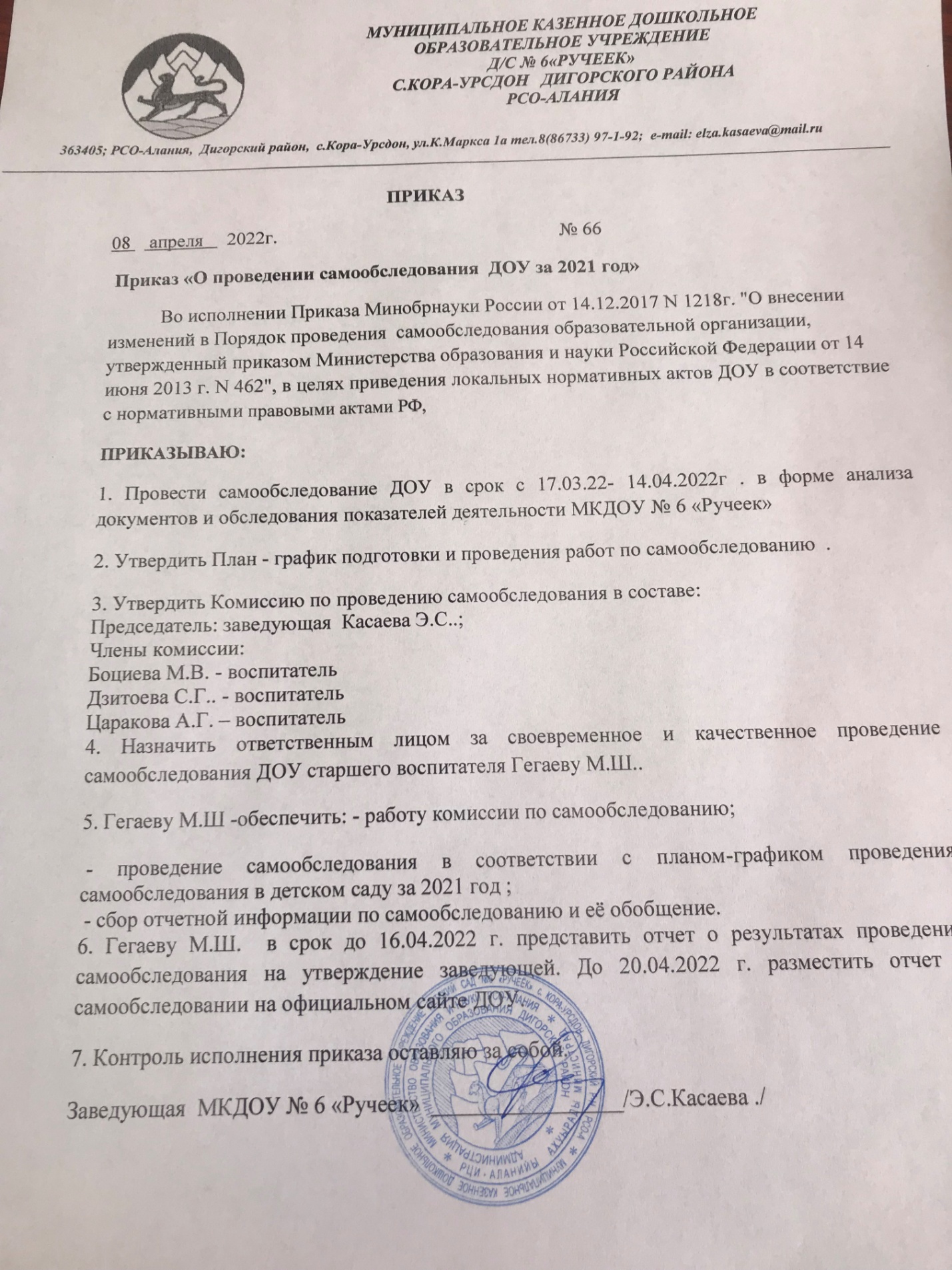                                                                                               (Приложение№ 1)Образец плана-графика проведения самообследования в детском саду за 2021годМероприятиеСрокОтветственныйСовещание при заведующей по вопросам проведения самообследования:         состав комиссии по самообследованию, обязанности председателя и членов комиссии;         формы и сроки исполнения процедур;         структура, содержание и оформление отчета25.03.2022ЗаведующийИздание приказа о проведении самообследования25.03.2022ЗаведующийСбор информации для аналитической части отчета по направлениям, указанным в пункте 6 Порядка, утвержденного приказом Минобрнауки от 14.06.2013 № 462:         образовательная деятельность, в том числе организация воспитательно-образовательного процесса;         система управления организации;         кадровое обеспечение;         учебно-методическое обеспечение;         библиотечно-информационное обеспечение;         материально-техническая база;         внутренняя система оценки качества образования25.03.2022Гегаева М.Ш..Сбор информации для статистической части отчета по показателям, указанным в приложении 1 к приказу Минобрнауки от 10.12.2013 № 132425.03.2022Боциева М.ВПодготовка отчета14.04.2022Гегаеву М.Ш.Рассмотрение отчета на заседании педагогического советаПредседатель педагогического советаУтверждение отчета заведующим16.04.2022ЗаведующаяНаправление отчета учредителю Дигорского  района20.04.2022ЗаведующаяРазмещение отчета на официальном сайте детского сада19.04.2022 Гегаеву М.Ш